План онлайн активностей на зимних каникулах«Движение первых»30.12.2023г. – 08.01.2024г.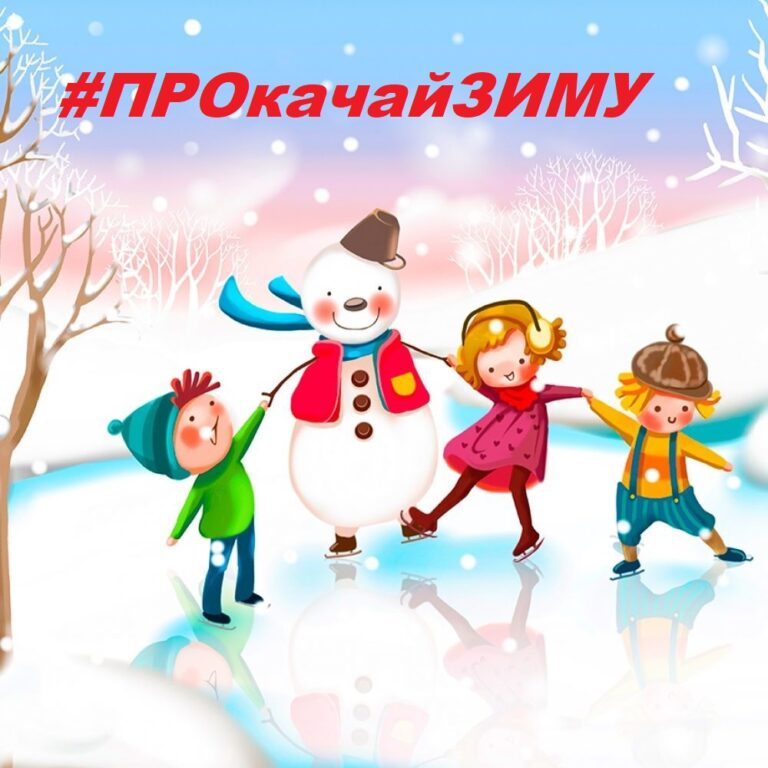 Форма и название активностейРекомендуемый возраст участниковРесурс с описанием заданияРесурс с описанием задания30 декабря30 декабря30 декабря30 декабряВзбодримся!Не ограниченДоброе утро, ребята! Пора подвигаться! https://yandex.ru/video/preview/?text=новогодняя%20зарядка%20для%20детей%20под%20музыку%20с%20движениями&path=wizard&parent-reqid=1640604309184085-9537424595217548904-vla1-4403-vla-l7-balancer-8080-BAL-55&wiz_type=vital&filmId=15224413745330801192Доброе утро, ребята! Пора подвигаться! https://yandex.ru/video/preview/?text=новогодняя%20зарядка%20для%20детей%20под%20музыку%20с%20движениями&path=wizard&parent-reqid=1640604309184085-9537424595217548904-vla1-4403-vla-l7-balancer-8080-BAL-55&wiz_type=vital&filmId=15224413745330801192Час любимых игрНе ограниченhttps://detki.guru/otdyh/razvlekat-ig/zimnie-zabavy-60-igr.htmlПодборка игр для всей семьи. Выучите игры и проведите их для всей семьи или для друзей. https://detki.guru/otdyh/razvlekat-ig/zimnie-zabavy-60-igr.htmlПодборка игр для всей семьи. Выучите игры и проведите их для всей семьи или для друзей. Онлайн фотовыставка «Новый год в школе»Не ограниченРебята, выставите в своем ВКонтакте самые интересные фото Новогодних мероприятий в школе под  хештегом   #НовыйГодСургутРебята, выставите в своем ВКонтакте самые интересные фото Новогодних мероприятий в школе под  хештегом   #НовыйГодСургутНовогодний марафон фильмовСказка «Три орешка для Золушки»Не ограниченhttps://yandex.ru/video/preview/12330165041274983454 https://yandex.ru/video/preview/12330165041274983454 Виртуальное путешествие к Деду МорозуНе ограниченhttps://yandex.ru/video/preview/16575009880335838896https://yandex.ru/video/preview/16575009880335838896Прогулка на свежем воздухеНе ограниченСделай фото  как ты проводишь время на свежем воздухе и пришли в школьную группу  https://vk.com/surgut_schoolСделай фото  как ты проводишь время на свежем воздухе и пришли в школьную группу  https://vk.com/surgut_school31 декабря31 декабря31 декабря31 декабряВзбодримся!Не ограниченДоброе утро, ребята! Пора подвигаться! https://yandex.ru/video/preview/?text=новогодняя%20зарядка%20для%20детей%20под%20музыку%20с%20движениями&path=wizard&parent-reqid=1640604309184085-9537424595217548904-vla1-4403-vla-l7-balancer-8080-BAL-55&wiz_type=vital&filmId=4551507617104584000Доброе утро, ребята! Пора подвигаться! https://yandex.ru/video/preview/?text=новогодняя%20зарядка%20для%20детей%20под%20музыку%20с%20движениями&path=wizard&parent-reqid=1640604309184085-9537424595217548904-vla1-4403-vla-l7-balancer-8080-BAL-55&wiz_type=vital&filmId=4551507617104584000Мастерская Деда МорозаНе ограниченРебята у вас есть хорошая возможность сделать подарки на Новый год  своими руками. Нажимайте на ссылки https://yandex.ru/video/preview/?text=сделать%20новогодние%20подарки%20своими%20руками%20из%20бумаги&path=wizard&parent-reqid=1640607151480206-15971711634060500629-vla1-4403-vla-l7-balancer-8080-BAL-6251&wiz_type=vital&filmId=11636766379021362034https://yandex.ru/video/preview/?text=сделать%20новогодние%20подарки%20своими%20руками%20из%20бумаги&path=wizard&parent-reqid=1640607151480206-15971711634060500629-vla1-4403-vla-l7-balancer-8080-BAL-6251&wiz_type=vital&filmId=16531927066342996046Ребята у вас есть хорошая возможность сделать подарки на Новый год  своими руками. Нажимайте на ссылки https://yandex.ru/video/preview/?text=сделать%20новогодние%20подарки%20своими%20руками%20из%20бумаги&path=wizard&parent-reqid=1640607151480206-15971711634060500629-vla1-4403-vla-l7-balancer-8080-BAL-6251&wiz_type=vital&filmId=11636766379021362034https://yandex.ru/video/preview/?text=сделать%20новогодние%20подарки%20своими%20руками%20из%20бумаги&path=wizard&parent-reqid=1640607151480206-15971711634060500629-vla1-4403-vla-l7-balancer-8080-BAL-6251&wiz_type=vital&filmId=16531927066342996046Новогодний марафон фильмовСказка «Двенадцать месяцев»Не ограниченhttps://yandex.ru/video/preview/15017138355624996689https://yandex.ru/video/preview/150171383556249966891 января1 января1 января1 январяВзбодримся!Не ограниченДоброе утро, ребята! Пора подвигаться! https://yandex.ru/video/preview/?text=новогодняя%20зарядка%20для%20детей%20под%20музыку%20с%20движениями&path=wizard&parent-reqid=1640604309184085-9537424595217548904-vla1-4403-vla-l7-balancer-8080-BAL-55&wiz_type=vital&filmId=15224413745330801192Доброе утро, ребята! Пора подвигаться! https://yandex.ru/video/preview/?text=новогодняя%20зарядка%20для%20детей%20под%20музыку%20с%20движениями&path=wizard&parent-reqid=1640604309184085-9537424595217548904-vla1-4403-vla-l7-balancer-8080-BAL-55&wiz_type=vital&filmId=15224413745330801192Новогодний марафон фильмовСказка  «Новогодние приключения Маши и Вити»Не ограниченhttps://yandex.ru/video/preview/?text=смотреть%20онлайн%20сказку%20новогодние%20приключения%20маши%20и%20вити&path=wizard&parent-reqid=1640608602203956-10432791086322606563-vla1-4403-vla-l7-balancer-8080-BAL-7134&wiz_type=vital&filmId=8599487565349954285https://yandex.ru/video/preview/?text=смотреть%20онлайн%20сказку%20новогодние%20приключения%20маши%20и%20вити&path=wizard&parent-reqid=1640608602203956-10432791086322606563-vla1-4403-vla-l7-balancer-8080-BAL-7134&wiz_type=vital&filmId=8599487565349954285 Новый год! Новогодняя активностьНе ограниченhttps://detki.guru/otdyh/novogodnie-razvlecheniya-dlya-detey.htmlhttps://detki.guru/otdyh/novogodnie-razvlecheniya-dlya-detey.html2 января2 января2 января2 январяМульт марафонНе ограниченhttps://yandex.ru/video/preview/?text=смотреть%20онлайн%20бесплатно%20мультфильмы%20про%20новый%20год%20и%20рождество&path=wizard&parent-reqid=1640613354228786-10181286677492153066-vla1-4403-vla-l7-balancer-8080-BAL-5053&wiz_type=vital&filmId=7341261260189760954https://yandex.ru/video/preview/?text=смотреть%20онлайн%20бесплатно%20мультфильмы%20про%20новый%20год%20и%20рождество&path=wizard&parent-reqid=1640613354228786-10181286677492153066-vla1-4403-vla-l7-balancer-8080-BAL-5053&wiz_type=vital&filmId=7341261260189760954Квиз «Новогодние чудеса»Не ограниченСсылка на прохождение квиза будет размещена в школьной группе ВКонтактеСсылка на прохождение квиза будет размещена в школьной группе ВКонтактеПора на прогулку с друзьямиНе ограниченМы для вас приготовили подборку игр. Сделайте фото,как вы играете, и отправьте классному руководителюhttps://detki.guru/otdyh/razvlekat-ig/zimnie-zabavy-60-igr.htmlМы для вас приготовили подборку игр. Сделайте фото,как вы играете, и отправьте классному руководителюhttps://detki.guru/otdyh/razvlekat-ig/zimnie-zabavy-60-igr.html3 января3 января3 января3 января3 январяВзбодримся!Не ограниченДоброе утро, ребята! Пора подвигаться! https://yandex.ru/video/preview/?text=новогодняя%20зарядка%20для%20детей%20под%20музыку%20с%20движениями&path=wizard&parent-reqid=1640604309184085-9537424595217548904-vla1-4403-vla-l7-balancer-8080-BAL-55&wiz_type=vital&filmId=15224413745330801192Доброе утро, ребята! Пора подвигаться! https://yandex.ru/video/preview/?text=новогодняя%20зарядка%20для%20детей%20под%20музыку%20с%20движениями&path=wizard&parent-reqid=1640604309184085-9537424595217548904-vla1-4403-vla-l7-balancer-8080-BAL-55&wiz_type=vital&filmId=15224413745330801192Споем вместеНе ограниченСделайте видео вашего  исполнения Новогодней  песни и отправьте классному руководителюСделайте видео вашего  исполнения Новогодней  песни и отправьте классному руководителюНовогодний марафон фильмовСказка  «Снежная королева»Не ограниченhttps://yandex.ru/video/preview/?text=смотреть%20фильм%20онлайн%20бесплатно%20снежная%20королева&path=wizard&parent-reqid=1640614700455915-1475204177455480329-vla1-4403-vla-l7-balancer-8080-BAL-5018&wiz_type=vital&filmId=11006426728002774147https://yandex.ru/video/preview/?text=смотреть%20фильм%20онлайн%20бесплатно%20снежная%20королева&path=wizard&parent-reqid=1640614700455915-1475204177455480329-vla1-4403-vla-l7-balancer-8080-BAL-5018&wiz_type=vital&filmId=11006426728002774147Правила безопасностиНе ограниченПройди тест по ссылкам и проверь свои знания по безопасности https://pencup.ru/test/261 https://ediniy-urok-deti.ru/kontrolnaja-rabota-dlja-mladshej-grupp-6- 11-let/Пройди тест по ссылкам и проверь свои знания по безопасности https://pencup.ru/test/261 https://ediniy-urok-deti.ru/kontrolnaja-rabota-dlja-mladshej-grupp-6- 11-let/Пора гулятьНе ограничен4 января4 января4 январяВзбодримся!Не ограниченДоброе утро, ребята! Пора подвигаться! https://yandex.ru/video/preview/?text=новогодняя%20зарядка%20для%20детей%20под%20музыку%20с%20движениями&path=wizard&parent-reqid=1640604309184085-9537424595217548904-vla1-4403-vla-l7-balancer-8080-BAL-55&wiz_type=vital&filmId=15224413745330801192Доброе утро, ребята! Пора подвигаться! https://yandex.ru/video/preview/?text=новогодняя%20зарядка%20для%20детей%20под%20музыку%20с%20движениями&path=wizard&parent-reqid=1640604309184085-9537424595217548904-vla1-4403-vla-l7-balancer-8080-BAL-55&wiz_type=vital&filmId=15224413745330801192Занятия по математике с пользой «Трудные вопросы ОГЭ»   9 классыВстреаемся в школе в 10.00 часов. Ответственный преподаватель Шелепова А.И.Встреаемся в школе в 10.00 часов. Ответственный преподаватель Шелепова А.И.Мульт марафонНе ограниченhttps://yandex.ru/video/preview/?text=смотреть%20онлайн%20бесплатно%20мультфильмы%20про%20новый%20год%20и%20рождество&path=wizard&parent-reqid=1640615205347657-5014146672887537479-vla1-4403-vla-l7-balancer-8080-BAL-847&wiz_type=vital&filmId=15137815231738127265https://yandex.ru/video/preview/15720790117208161341https://yandex.ru/video/preview/?text=смотреть%20онлайн%20бесплатно%20мультфильмы%20про%20новый%20год%20и%20рождество&path=wizard&parent-reqid=1640615205347657-5014146672887537479-vla1-4403-vla-l7-balancer-8080-BAL-847&wiz_type=vital&filmId=15137815231738127265https://yandex.ru/video/preview/15720790117208161341Виртуальное путешествие по ЭрмитажуНе ограниченhttps://yandex.ru/video/preview/7247823120593965780https://yandex.ru/video/preview/7247823120593965780Всероссийская акция«Российский детский Дед Мороз»от Движения ПервыхНе ограниченКаждый сможет стать Дедом Морозом или Снегурочкой иподарить праздник тем, кто в новогоднюю ночь и последующиевыходные дни не сможет полноценно отметить праздник сосвоей семьёй (пожарный, машинист, лётчик, врач, спасатель,фармацевт и всем тем, у кого график дежурств не зависит отпраздников и выходных).Главное — запустить эстафету добра в социальных сетях! До 8января снимай фото и видео поздравление и публикуй схештегами #РоссийскийДетскийДедМороз и #Благодарим2023в школьной группе ВК!Каждый сможет стать Дедом Морозом или Снегурочкой иподарить праздник тем, кто в новогоднюю ночь и последующиевыходные дни не сможет полноценно отметить праздник сосвоей семьёй (пожарный, машинист, лётчик, врач, спасатель,фармацевт и всем тем, у кого график дежурств не зависит отпраздников и выходных).Главное — запустить эстафету добра в социальных сетях! До 8января снимай фото и видео поздравление и публикуй схештегами #РоссийскийДетскийДедМороз и #Благодарим2023в школьной группе ВК!5 января5 января5 января5 январяВзбодримся!Не ограниченДоброе утро, ребята! Пора подвигаться! https://yandex.ru/video/preview/?text=новогодняя%20зарядка%20для%20детей%20под%20музыку%20с%20движениями&path=wizard&parent-reqid=1640604309184085-9537424595217548904-vla1-4403-vla-l7-balancer-8080-BAL-55&wiz_type=vital&filmId=15224413745330801192Доброе утро, ребята! Пора подвигаться! https://yandex.ru/video/preview/?text=новогодняя%20зарядка%20для%20детей%20под%20музыку%20с%20движениями&path=wizard&parent-reqid=1640604309184085-9537424595217548904-vla1-4403-vla-l7-balancer-8080-BAL-55&wiz_type=vital&filmId=15224413745330801192Новогодний марафон фильмов Сказка «Спасти Санту»Не ограниченhttps://yandex.ru/video/preview/?text=смотреть%20фильм%20онлайн%20бесплатно%20спасти%20санту&path=wizard&parent-reqid=1640615893247396-13889387771190781591-vla1-4403-vla-l7-balancer-8080-BAL-7252&wiz_type=vital&filmId=16261784122818701829https://yandex.ru/video/preview/?text=смотреть%20фильм%20онлайн%20бесплатно%20спасти%20санту&path=wizard&parent-reqid=1640615893247396-13889387771190781591-vla1-4403-vla-l7-balancer-8080-BAL-7252&wiz_type=vital&filmId=16261784122818701829ВзбодримсяНе ограниченСделай фото выполнения упражнений и пришли классному руководителюСделай фото выполнения упражнений и пришли классному руководителюПрогулка на свежем воздухеНе ограничен6 января6 января6 января6 январяВзбодримся!Не ограниченhttps://yandex.ru/video/preview/?text=физкультминутка%20с%20музыкой%20и%20движениями&path=wizard&parent-reqid=1640616225240729-6857945296004111087-vla1-4403-vla-l7-balancer-8080-BAL-2093&wiz_type=vital&filmId=14172966935038260716https://yandex.ru/video/preview/?text=физкультминутка%20с%20музыкой%20и%20движениями&path=wizard&parent-reqid=1640616225240729-6857945296004111087-vla1-4403-vla-l7-balancer-8080-BAL-2093&wiz_type=vital&filmId=14172966935038260716Не ограниченПриятного аппетита! Встречаемся в 10.00!Приятного аппетита! Встречаемся в 10.00!Рождественские гаданияНе ограниченСтаринная русская традиция - это Рождественские гадания.Рождественские гадания онлайн выполняют с 7 по 19января. Конечно, к предсказаниям нельзя относиться серьезно,но окунуться в них ради развлечения очень интересно.https://onlinegadanie.ru/gadaniya/rozhdestvenskie-gadaniya/Старинная русская традиция - это Рождественские гадания.Рождественские гадания онлайн выполняют с 7 по 19января. Конечно, к предсказаниям нельзя относиться серьезно,но окунуться в них ради развлечения очень интересно.https://onlinegadanie.ru/gadaniya/rozhdestvenskie-gadaniya/Динамическая паузаНе ограниченhttps://yandex.ru/video/preview/?text=зарядка%20с%20известным%20спортсменом%20для%20детей&path=wizard&parent-reqid=1640616855638862-1174938222792207735-vla1-4403-vla-l7-balancer-8080-BAL-1925&wiz_type=vital&filmId=15320922583113936778https://yandex.ru/video/preview/?text=зарядка%20с%20известным%20спортсменом%20для%20детей&path=wizard&parent-reqid=1640616855638862-1174938222792207735-vla1-4403-vla-l7-balancer-8080-BAL-1925&wiz_type=vital&filmId=153209225831139367787 января7 января7 января7 январяВзбодримся!Не ограниченДоброе утро, ребята! Пора подвигаться! https://yandex.ru/video/preview/?text=новогодняя%20зарядка%20для%20детей%20под%20музыку%20с%20движениями&path=wizard&parent-reqid=1640604309184085-9537424595217548904-vla1-4403-vla-l7-balancer-8080-BAL-55&wiz_type=vital&filmId=15224413745330801192Доброе утро, ребята! Пора подвигаться! https://yandex.ru/video/preview/?text=новогодняя%20зарядка%20для%20детей%20под%20музыку%20с%20движениями&path=wizard&parent-reqid=1640604309184085-9537424595217548904-vla1-4403-vla-l7-balancer-8080-BAL-55&wiz_type=vital&filmId=15224413745330801192Семейные традиции празднования РождестваНе ограниченПришлите фото семейных традиций под хештегом  #РождествоСургутПришлите фото семейных традиций под хештегом  #РождествоСургутОнлайн конкурс творческих работ «Рождественский сундучок»Не ограниченСделайте фото своей поделки или рисунка и пришлите своему классному руководителю. Сделайте фото своей поделки или рисунка и пришлите своему классному руководителю. Рождественский семейный обедНе ограниченСделайте фото семейного обеда и отправьте классному руководителюСделайте фото семейного обеда и отправьте классному руководителю8 января8 января8 января8 январяВзбодримся!Не ограниченhttps://yandex.ru/video/preview/?text=физкультминутка%20с%20музыкой%20и%20движениями&path=wizard&parent-reqid=1640616225240729-6857945296004111087-vla1-4403-vla-l7-balancer-8080-BAL-2093&wiz_type=vital&filmId=14172966935038260716https://yandex.ru/video/preview/?text=физкультминутка%20с%20музыкой%20и%20движениями&path=wizard&parent-reqid=1640616225240729-6857945296004111087-vla1-4403-vla-l7-balancer-8080-BAL-2093&wiz_type=vital&filmId=14172966935038260716Семейный рождественский фильм « 48 Рождественских желаний»Не ограниченhttps://yandex.ru/video/preview/4340677406617834082https://yandex.ru/video/preview/43406774066178340828 января8 января8 января8 январяМои Новогодние каникулыНе ограниченПриготовьте фото отчет о том, как вы провели каникулы. Пришлите в группу ВКонтактПриготовьте фото отчет о том, как вы провели каникулы. Пришлите в группу ВКонтактРождественские чтенияНе ограниченПрочитай любой отрывок на Рождественскую тему для всей семьиПрочитай любой отрывок на Рождественскую тему для всей семьиСемейный рождественский фильм «Принцесса на Рождество»Не ограниченhttps://yandex.ru/video/preview/6539646017187829995https://yandex.ru/video/preview/6539646017187829995